上海建桥学院关于开展2024年新增本科专业申报工作的通知各二级学院：为进一步按照国家紧缺人才和上海市“3+6”产业布局，围绕产业链、创新链优化学校专业布局，根据《普通高等学校本科专业设置管理规定》和《本科专业设置和建设管理办法》（SJQU-WI-JW-001）等文件的要求，现启动2024年新增本科专业申报工作，具体事项通知如下：申报的基本原则1.应在学校已有学科专业的基础上，围绕上海市电子信息、生命健康、汽车、高端装备、先进材料和时尚消费品等重点产业，元宇宙、绿色低碳、数字经济、智能终端新赛道产业，以及未来健康、未来智能、未来能源、未来空间和未来材料等未来产业，物联网、云计算、智能制造、生物技术、新能源紧缺领域，能源交通、公共卫生与医药、养老护理等社会需求强的领域，积极建设新专业。2.增设专业应符合学校应用型本科人才的办学定位，支持专业不断践行新工科、新文科建设理念，对现有专业升级改造，培育交叉融合的新兴专业。3.优先支持与临港地区产业结构和经济发展相适应的专业申报。4.增设专业应满足《普通高等学校本科专业类教学质量国家标准》基本要求，科学、规范制定人才培养方案和统筹办学条件。5.增设专业应在进行人才需求调研和制定人才培养方案时做好“三个对接”，即专业设置与行业需求对接，专业课程内容与职业标准对接，教学过程与生产过程对接。二、申报程序1.各二级学院组织专家组对专业设置的必要性、可行性，尤其是专业的人才需求进行认真调研和充分论证；对于拟申报新增目录外（审批）专业，校内专业设置评议专家论证会应由校内外专家、行业专家等多方共同参加。2.学校组织校学术委员会对本年度拟申报本科专业进行校内评审，最终确定拟申报新专业。3.拟申报新专业在校园网公示。三、材料提交请各二级学院将拟申报新专业于2024年5月17日前提交电子版资料至教务处，填报时可参照《普通高等学校本科专业设置申请表填报说明及注意事项》（见附件3）。备案专业提交资料：《普通高等学校本科专业设置申请表（备案专业适用）》（见附件1）和专业人才需求论证报告；审批专业提交资料：《普通高等学校本科专业设置申请表（审批专业适用）》（见附件2）和专业人才需求论证报告。附件：1.普通高等学校本科专业设置申请表（备案专业适用）2.普通高等学校本科专业设置申请表（审批专业适用）3.普通高等学校本科专业设置申请表填报说明及注意事项附件1普通高等学校本科专业设置申请表（备案专业适用）（2019年修订）校长签字：学校名称（盖章）：上海建桥学院主管部门：上海市教育委员会专业名称：专业代码：所属学科门类及专业类：学位授予门类：修业年限：申请时间：专业负责人：联系电话：教育部制1.学校基本情况2.申报专业基本情况3.申报专业人才需求情况4.教师及课程基本情况表4.1教师及开课情况汇总表（以下统计数据由系统生成）4.2教师基本情况表4.3专业核心课程表5.专业主要带头人简介注：填写三至五人，只填本专业专任教师，每人一表。6.教学条件情况表主要教学实验设备情况表7.申请增设专业的理由和基础（应包括申请增设专业的主要理由、支撑该专业发展的学科基础、学校专业发展规划等方面的内容）（如需要可加页）8.申请增设专业人才培养方案（包括培养目标、基本要求、修业年限、授予学位、主要课程、主要实践性教学环节和主要专业实验、教学计划等内容）（如需要可加页）9.校内专业设置评议专家组意见表10.医学类、公安类专业相关部门意见（应出具省级卫生部门、公安部门对增设专业意见的公函并加盖公章）附件2普通高等学校本科专业设置申请表（审批专业适用）学校名称（盖章）：上海建桥学院 学校主管部门：上海市教育委员会专业名称：专业代码： 所属学科门类及专业类：学位授予门类：修业年限：申请时间：专业负责人：联系电话：教育部制1.学校基本情况2.申报专业基本情况3.申报专业人才需求情况4.申请增设专业人才培养方案5.教师及课程基本情况表5.1专业核心课程情况表5.2本专业授课教师基本情况表5.3教师及开课情况汇总表6.专业主要带头人简介注：填写三至五人，只填本专业专任教师，每人一表。7.教学条件情况表主要教学实验设备情况表8.申请增设专业的理由和基础（应面向经济社会新发展、科技和产业新变革，以详实的人才需求调研数据作为增设理由和基础）（如需要可加页）9.校内专业设置评议专家组意见表附件3普通高等学校本科专业设置申请表填报说明及注意事项一、备案专业填报说明1学校基本情况本项由教务处负责填写。2申报专业基本情况2.1申报专业的相近专业教师不能同申报专业的教师队伍重复。2.2相近专业教师数据要同人事处状态数据库教师数据保持一致。3申报专业人才需求情况3.1申报专业主要就业领域：字数控制在500字以内3.2人才需求情况（字数控制在1000字以内）加强与用人单位的沟通，预测用人单位对该专业的岗位需求，内容要具体到用人单位名称及其人才需求预测数。强调服务临港区域发展。3.3申报专业人才需求调研情况（1）年度计划招生人数原则不能低于100人，预计升学人数控制在10%以内。（2）用人单位合作办学协议务必在合作有效期内。4教师及课程基本情况表4.1专任教师总数指专职教师和兼职教师总数，总数不能低于10人，专职教师人数控制在7-10人，兼职教师人数控制在3-4人，且专兼职教师比例不能超过3：1。4.2申报专业的教师队伍不能与相近专业教师重复。4.3教师基本情况表填写示例。“专业技术职务”的填写需在“教授、副教授、讲师、助教、其他正高级、其他副高级、其他中级、其他初级、未评级”内选择其一。（2）“最后学历毕业学位”的填写需在“学士、硕士、博士、无学位”内选择其一。5专业主要带头人简介专业学科带头人需要3-5名，至少副高及以上，一般情况下学科带头人的职称为教授，在申报专业有一定的影响力。注：专业学科带头人必须在专业核心课程里面担任任课教师。6教学条件情况表6.1“开办经费及来源” 和“教学条件建设规划及保障措施”字数限500字以内。6.2“生均年教学日常支出（元）”由教务处填写。6.3实践教学基地合作协议务必在合作有效期内，且合作企业数量上要能满足拟招生人数的实习和实践安排。6.4设备方面建议分模块展示。7增设专业的理由及基础7.1申请增设专业的主要理由、支撑该专业发展的学科基础、学校专业发展规划等方面的内容。7.2增设专业的理由逻辑上要侧重于“基于国家需求、地区经济发展需求等，做好“三个对接”，即专业设置与行业需求对接，专业课程内容与职业标准对接，教学过程与生产过程对接。7.3增设专业“基础”要侧重于学科发展的基础、师资队伍建设的基础、实验室建设的基础、校企合作、实践基地建设等方面的基础。8申请增设专业人才培养方案制定人才培养方案时需阐明为谁培养人的问题；将新工科、新文科、产教融合等理念融入到人才培养方案中；制定课程体系时需参照《普通高等学校本科专业类教学质量国际标准》（简称“国标”）要求，并与职业资格证书对接。9校内专业设置评议专家组意见表专家组意见表由各申报专业学院邀请高校、行业（企业）相关专家进行评审，并填写意见，一般邀请3-5个校外人员评审。二、审批专业填报说明参照《普通高等学校本科专业类教学质量国际标准》（简称“国标”），按照备案专业填报说明进行填报。 上海建桥学院文件沪建桥院教〔2024〕3号上海建桥学院2024年3月23日学校名称上海建桥学院上海建桥学院学校代码学校代码学校代码1279912799127991279912799邮政编码201306201306学校网址学校网址学校网址https://www.gench.edu.cn/https://www.gench.edu.cn/https://www.gench.edu.cn/https://www.gench.edu.cn/https://www.gench.edu.cn/学校办学基本类型□教育部直属院校□公办	民办□教育部直属院校□公办	民办□其他部委所属院校□中外合作办学机构□其他部委所属院校□中外合作办学机构□其他部委所属院校□中外合作办学机构□其他部委所属院校□中外合作办学机构地方院校地方院校地方院校地方院校现有本科专业数393939上一年度全校本科招生人数上一年度全校本科招生人数上一年度全校本科招生人数上一年度全校本科招生人数461346134613上一年度全校本科毕业人数565856585658学校所在省市区学校所在省市区学校所在省市区学校所在省市区上海市上海市上海市已有专业学科门类□哲学	经济学理学	工学□哲学	经济学理学	工学□法学□农学□法学□农学教育学□医学教育学□医学文学管理学文学管理学文学管理学□历史学艺术学学校性质○综合○语言○理工财经○农业○政法○农业○政法○林业○体育○林业○体育○医药○艺术○医药○艺术○医药○艺术○师范○民族专任教师总数131413141314专任教师中副教授及以上职称教师数专任教师中副教授及以上职称教师数专任教师中副教授及以上职称教师数专任教师中副教授及以上职称教师数专任教师中副教授及以上职称教师数854854学校主管部门上海市教育委员会上海市教育委员会上海市教育委员会建校时间建校时间建校时间建校时间建校时间2000年2000年首次举办本科教育年份2006年2006年2006年2006年2006年2006年2006年2006年2006年2006年曾用名学校简介和历史沿革（300字以内）上海建桥学院创办于2000年，2005年升格为本科院校，2010年增列为学士学位授予单位。2013年、2019年分别通过教育部本科教学工作合格评估和审核评估，2020年通过上海市新增硕士学位授予单位立项建设验收。学校坐落于上海自贸试验区临港新片区，致力于培养德智体美劳全面发展的高素质应用技术型人才。学校是全国文明单位、全国群众体育先进单位、全国厂务公开民主管理先进单位、上海市党建工作特色高校、上海市依法治校示范校、上海市促进就业先进单位，并通过ISO9001质量体系认证。2022年，学校先后获批全国党建工作示范高校（第三批）、教育部高校思想政治工作创新发展中心（全国四所民办高校之一）。上海建桥学院创办于2000年，2005年升格为本科院校，2010年增列为学士学位授予单位。2013年、2019年分别通过教育部本科教学工作合格评估和审核评估，2020年通过上海市新增硕士学位授予单位立项建设验收。学校坐落于上海自贸试验区临港新片区，致力于培养德智体美劳全面发展的高素质应用技术型人才。学校是全国文明单位、全国群众体育先进单位、全国厂务公开民主管理先进单位、上海市党建工作特色高校、上海市依法治校示范校、上海市促进就业先进单位，并通过ISO9001质量体系认证。2022年，学校先后获批全国党建工作示范高校（第三批）、教育部高校思想政治工作创新发展中心（全国四所民办高校之一）。上海建桥学院创办于2000年，2005年升格为本科院校，2010年增列为学士学位授予单位。2013年、2019年分别通过教育部本科教学工作合格评估和审核评估，2020年通过上海市新增硕士学位授予单位立项建设验收。学校坐落于上海自贸试验区临港新片区，致力于培养德智体美劳全面发展的高素质应用技术型人才。学校是全国文明单位、全国群众体育先进单位、全国厂务公开民主管理先进单位、上海市党建工作特色高校、上海市依法治校示范校、上海市促进就业先进单位，并通过ISO9001质量体系认证。2022年，学校先后获批全国党建工作示范高校（第三批）、教育部高校思想政治工作创新发展中心（全国四所民办高校之一）。上海建桥学院创办于2000年，2005年升格为本科院校，2010年增列为学士学位授予单位。2013年、2019年分别通过教育部本科教学工作合格评估和审核评估，2020年通过上海市新增硕士学位授予单位立项建设验收。学校坐落于上海自贸试验区临港新片区，致力于培养德智体美劳全面发展的高素质应用技术型人才。学校是全国文明单位、全国群众体育先进单位、全国厂务公开民主管理先进单位、上海市党建工作特色高校、上海市依法治校示范校、上海市促进就业先进单位，并通过ISO9001质量体系认证。2022年，学校先后获批全国党建工作示范高校（第三批）、教育部高校思想政治工作创新发展中心（全国四所民办高校之一）。上海建桥学院创办于2000年，2005年升格为本科院校，2010年增列为学士学位授予单位。2013年、2019年分别通过教育部本科教学工作合格评估和审核评估，2020年通过上海市新增硕士学位授予单位立项建设验收。学校坐落于上海自贸试验区临港新片区，致力于培养德智体美劳全面发展的高素质应用技术型人才。学校是全国文明单位、全国群众体育先进单位、全国厂务公开民主管理先进单位、上海市党建工作特色高校、上海市依法治校示范校、上海市促进就业先进单位，并通过ISO9001质量体系认证。2022年，学校先后获批全国党建工作示范高校（第三批）、教育部高校思想政治工作创新发展中心（全国四所民办高校之一）。上海建桥学院创办于2000年，2005年升格为本科院校，2010年增列为学士学位授予单位。2013年、2019年分别通过教育部本科教学工作合格评估和审核评估，2020年通过上海市新增硕士学位授予单位立项建设验收。学校坐落于上海自贸试验区临港新片区，致力于培养德智体美劳全面发展的高素质应用技术型人才。学校是全国文明单位、全国群众体育先进单位、全国厂务公开民主管理先进单位、上海市党建工作特色高校、上海市依法治校示范校、上海市促进就业先进单位，并通过ISO9001质量体系认证。2022年，学校先后获批全国党建工作示范高校（第三批）、教育部高校思想政治工作创新发展中心（全国四所民办高校之一）。上海建桥学院创办于2000年，2005年升格为本科院校，2010年增列为学士学位授予单位。2013年、2019年分别通过教育部本科教学工作合格评估和审核评估，2020年通过上海市新增硕士学位授予单位立项建设验收。学校坐落于上海自贸试验区临港新片区，致力于培养德智体美劳全面发展的高素质应用技术型人才。学校是全国文明单位、全国群众体育先进单位、全国厂务公开民主管理先进单位、上海市党建工作特色高校、上海市依法治校示范校、上海市促进就业先进单位，并通过ISO9001质量体系认证。2022年，学校先后获批全国党建工作示范高校（第三批）、教育部高校思想政治工作创新发展中心（全国四所民办高校之一）。上海建桥学院创办于2000年，2005年升格为本科院校，2010年增列为学士学位授予单位。2013年、2019年分别通过教育部本科教学工作合格评估和审核评估，2020年通过上海市新增硕士学位授予单位立项建设验收。学校坐落于上海自贸试验区临港新片区，致力于培养德智体美劳全面发展的高素质应用技术型人才。学校是全国文明单位、全国群众体育先进单位、全国厂务公开民主管理先进单位、上海市党建工作特色高校、上海市依法治校示范校、上海市促进就业先进单位，并通过ISO9001质量体系认证。2022年，学校先后获批全国党建工作示范高校（第三批）、教育部高校思想政治工作创新发展中心（全国四所民办高校之一）。上海建桥学院创办于2000年，2005年升格为本科院校，2010年增列为学士学位授予单位。2013年、2019年分别通过教育部本科教学工作合格评估和审核评估，2020年通过上海市新增硕士学位授予单位立项建设验收。学校坐落于上海自贸试验区临港新片区，致力于培养德智体美劳全面发展的高素质应用技术型人才。学校是全国文明单位、全国群众体育先进单位、全国厂务公开民主管理先进单位、上海市党建工作特色高校、上海市依法治校示范校、上海市促进就业先进单位，并通过ISO9001质量体系认证。2022年，学校先后获批全国党建工作示范高校（第三批）、教育部高校思想政治工作创新发展中心（全国四所民办高校之一）。上海建桥学院创办于2000年，2005年升格为本科院校，2010年增列为学士学位授予单位。2013年、2019年分别通过教育部本科教学工作合格评估和审核评估，2020年通过上海市新增硕士学位授予单位立项建设验收。学校坐落于上海自贸试验区临港新片区，致力于培养德智体美劳全面发展的高素质应用技术型人才。学校是全国文明单位、全国群众体育先进单位、全国厂务公开民主管理先进单位、上海市党建工作特色高校、上海市依法治校示范校、上海市促进就业先进单位，并通过ISO9001质量体系认证。2022年，学校先后获批全国党建工作示范高校（第三批）、教育部高校思想政治工作创新发展中心（全国四所民办高校之一）。学校近五年专业增设、停招、撤并情况（300字以内）学校以长三角一体化发展国家战略为背景，以上海大力推进“五个中心”、强化“四大功能”和社会主义现代化国际大都市建设为依托，紧密对接上海自贸试验区临港新片区的功能定位、产业定位和城市目标，以学科专业群对接行业产业链，调整和优化学科专业布局。学校现设有本科专业39个，覆盖经济学、管理学、文学、工学、艺术学、理学、教育学7个门类。近五年来，根据学校发展规划，学校加快新工科、新文科以及区域经济社会发展急需专业的布局和建设，累计申报并通过的本科专业共计7个，分别是健康服务与管理、艺术与科技、养老服务管理、时尚传播、智能制造工程、小学教育、数字经济等。学校建校至今未出现停招和撤并专业的情况。学校以长三角一体化发展国家战略为背景，以上海大力推进“五个中心”、强化“四大功能”和社会主义现代化国际大都市建设为依托，紧密对接上海自贸试验区临港新片区的功能定位、产业定位和城市目标，以学科专业群对接行业产业链，调整和优化学科专业布局。学校现设有本科专业39个，覆盖经济学、管理学、文学、工学、艺术学、理学、教育学7个门类。近五年来，根据学校发展规划，学校加快新工科、新文科以及区域经济社会发展急需专业的布局和建设，累计申报并通过的本科专业共计7个，分别是健康服务与管理、艺术与科技、养老服务管理、时尚传播、智能制造工程、小学教育、数字经济等。学校建校至今未出现停招和撤并专业的情况。学校以长三角一体化发展国家战略为背景，以上海大力推进“五个中心”、强化“四大功能”和社会主义现代化国际大都市建设为依托，紧密对接上海自贸试验区临港新片区的功能定位、产业定位和城市目标，以学科专业群对接行业产业链，调整和优化学科专业布局。学校现设有本科专业39个，覆盖经济学、管理学、文学、工学、艺术学、理学、教育学7个门类。近五年来，根据学校发展规划，学校加快新工科、新文科以及区域经济社会发展急需专业的布局和建设，累计申报并通过的本科专业共计7个，分别是健康服务与管理、艺术与科技、养老服务管理、时尚传播、智能制造工程、小学教育、数字经济等。学校建校至今未出现停招和撤并专业的情况。学校以长三角一体化发展国家战略为背景，以上海大力推进“五个中心”、强化“四大功能”和社会主义现代化国际大都市建设为依托，紧密对接上海自贸试验区临港新片区的功能定位、产业定位和城市目标，以学科专业群对接行业产业链，调整和优化学科专业布局。学校现设有本科专业39个，覆盖经济学、管理学、文学、工学、艺术学、理学、教育学7个门类。近五年来，根据学校发展规划，学校加快新工科、新文科以及区域经济社会发展急需专业的布局和建设，累计申报并通过的本科专业共计7个，分别是健康服务与管理、艺术与科技、养老服务管理、时尚传播、智能制造工程、小学教育、数字经济等。学校建校至今未出现停招和撤并专业的情况。学校以长三角一体化发展国家战略为背景，以上海大力推进“五个中心”、强化“四大功能”和社会主义现代化国际大都市建设为依托，紧密对接上海自贸试验区临港新片区的功能定位、产业定位和城市目标，以学科专业群对接行业产业链，调整和优化学科专业布局。学校现设有本科专业39个，覆盖经济学、管理学、文学、工学、艺术学、理学、教育学7个门类。近五年来，根据学校发展规划，学校加快新工科、新文科以及区域经济社会发展急需专业的布局和建设，累计申报并通过的本科专业共计7个，分别是健康服务与管理、艺术与科技、养老服务管理、时尚传播、智能制造工程、小学教育、数字经济等。学校建校至今未出现停招和撤并专业的情况。学校以长三角一体化发展国家战略为背景，以上海大力推进“五个中心”、强化“四大功能”和社会主义现代化国际大都市建设为依托，紧密对接上海自贸试验区临港新片区的功能定位、产业定位和城市目标，以学科专业群对接行业产业链，调整和优化学科专业布局。学校现设有本科专业39个，覆盖经济学、管理学、文学、工学、艺术学、理学、教育学7个门类。近五年来，根据学校发展规划，学校加快新工科、新文科以及区域经济社会发展急需专业的布局和建设，累计申报并通过的本科专业共计7个，分别是健康服务与管理、艺术与科技、养老服务管理、时尚传播、智能制造工程、小学教育、数字经济等。学校建校至今未出现停招和撤并专业的情况。学校以长三角一体化发展国家战略为背景，以上海大力推进“五个中心”、强化“四大功能”和社会主义现代化国际大都市建设为依托，紧密对接上海自贸试验区临港新片区的功能定位、产业定位和城市目标，以学科专业群对接行业产业链，调整和优化学科专业布局。学校现设有本科专业39个，覆盖经济学、管理学、文学、工学、艺术学、理学、教育学7个门类。近五年来，根据学校发展规划，学校加快新工科、新文科以及区域经济社会发展急需专业的布局和建设，累计申报并通过的本科专业共计7个，分别是健康服务与管理、艺术与科技、养老服务管理、时尚传播、智能制造工程、小学教育、数字经济等。学校建校至今未出现停招和撤并专业的情况。学校以长三角一体化发展国家战略为背景，以上海大力推进“五个中心”、强化“四大功能”和社会主义现代化国际大都市建设为依托，紧密对接上海自贸试验区临港新片区的功能定位、产业定位和城市目标，以学科专业群对接行业产业链，调整和优化学科专业布局。学校现设有本科专业39个，覆盖经济学、管理学、文学、工学、艺术学、理学、教育学7个门类。近五年来，根据学校发展规划，学校加快新工科、新文科以及区域经济社会发展急需专业的布局和建设，累计申报并通过的本科专业共计7个，分别是健康服务与管理、艺术与科技、养老服务管理、时尚传播、智能制造工程、小学教育、数字经济等。学校建校至今未出现停招和撤并专业的情况。学校以长三角一体化发展国家战略为背景，以上海大力推进“五个中心”、强化“四大功能”和社会主义现代化国际大都市建设为依托，紧密对接上海自贸试验区临港新片区的功能定位、产业定位和城市目标，以学科专业群对接行业产业链，调整和优化学科专业布局。学校现设有本科专业39个，覆盖经济学、管理学、文学、工学、艺术学、理学、教育学7个门类。近五年来，根据学校发展规划，学校加快新工科、新文科以及区域经济社会发展急需专业的布局和建设，累计申报并通过的本科专业共计7个，分别是健康服务与管理、艺术与科技、养老服务管理、时尚传播、智能制造工程、小学教育、数字经济等。学校建校至今未出现停招和撤并专业的情况。学校以长三角一体化发展国家战略为背景，以上海大力推进“五个中心”、强化“四大功能”和社会主义现代化国际大都市建设为依托，紧密对接上海自贸试验区临港新片区的功能定位、产业定位和城市目标，以学科专业群对接行业产业链，调整和优化学科专业布局。学校现设有本科专业39个，覆盖经济学、管理学、文学、工学、艺术学、理学、教育学7个门类。近五年来，根据学校发展规划，学校加快新工科、新文科以及区域经济社会发展急需专业的布局和建设，累计申报并通过的本科专业共计7个，分别是健康服务与管理、艺术与科技、养老服务管理、时尚传播、智能制造工程、小学教育、数字经济等。学校建校至今未出现停招和撤并专业的情况。专业代码专业名称专业名称学位修业年限修业年限专业类专业类代码专业类代码门类门类代码门类代码所在院系名称学校相近专业情况学校相近专业情况学校相近专业情况学校相近专业情况学校相近专业情况相近专业 1（填写专业名称）（开设年份）该专业教师队伍情况（上传教师基本情况表）该专业教师队伍情况（上传教师基本情况表）相近专业 2（填写专业名称）（开设年份）该专业教师队伍情况（上传教师基本情况表）该专业教师队伍情况（上传教师基本情况表）相近专业 3（填写专业名称）（开设年份）该专业教师队伍情况（上传教师基本情况表）该专业教师队伍情况（上传教师基本情况表）增设专业区分度（目录外专业填写）增设专业的基础要求（目录外专业填写）申报专业主要就业领域申报专业主要就业领域人才需求情况（请加强与用人单位的沟通，预测用人单位对该专业的岗位需求。此处填写的内容要具体到用人单位名称及其人才需求预测数）人才需求情况（请加强与用人单位的沟通，预测用人单位对该专业的岗位需求。此处填写的内容要具体到用人单位名称及其人才需求预测数）人才需求情况（请加强与用人单位的沟通，预测用人单位对该专业的岗位需求。此处填写的内容要具体到用人单位名称及其人才需求预测数）人才需求情况（请加强与用人单位的沟通，预测用人单位对该专业的岗位需求。此处填写的内容要具体到用人单位名称及其人才需求预测数）申报专业人才需求调研情况（可上传合作办学协议等）年度计划招生人数年度计划招生人数申报专业人才需求调研情况（可上传合作办学协议等）预计升学人数预计升学人数申报专业人才需求调研情况（可上传合作办学协议等）预计就业人数预计就业人数申报专业人才需求调研情况（可上传合作办学协议等）其中：（请填写用人单位名称）其中：（请填写用人单位名称）申报专业人才需求调研情况（可上传合作办学协议等）（请填写用人单位名称）（请填写用人单位名称）申报专业人才需求调研情况（可上传合作办学协议等）（请填写用人单位名称）（请填写用人单位名称）申报专业人才需求调研情况（可上传合作办学协议等）（请填写用人单位名称）（请填写用人单位名称）专任教师总数具有教授（含其他正高级）职称教师数及比例比例%具有副教授及以上（含其他副高级）职称教师数及比例比例%具有硕士及以上学位教师数及比例比例%具有博士学位教师数及比例比例%35岁及以下青年教师数及比例比例%36-55岁教师数及比例比例%兼职/专职教师比例专业核心课程门数专业核心课程任课教师数姓名性别出生年月拟授课程专业技术职务最后学历毕业学校最后学历毕业专业最后学历毕业学位研究领域专职/兼职课程名称课程总学时课程周学时拟授课教师授课学期姓名性别性别专业技术职务专业技术职务行政职务拟承担课程现在所在单位现在所在单位最后学历毕业时间、学校、专业最后学历毕业时间、学校、专业最后学历毕业时间、学校、专业主要研究方向主要研究方向主要研究方向从事教育教学改革研究及获奖情况（含教改项目、研究论文、慕课、教材等）从事教育教学改革研究及获奖情况（含教改项目、研究论文、慕课、教材等）从事教育教学改革研究及获奖情况（含教改项目、研究论文、慕课、教材等）从事科学研究及获奖情况从事科学研究及获奖情况从事科学研究及获奖情况近三年获得教学研究经费（万元）近三年获得教学研究经费（万元）近三年获得教学研究经费（万元）近三年获得科学研究经费（万元）近三年获得科学研究经费（万元）近三年给本科生授课课程及学时数近三年给本科生授课课程及学时数近三年给本科生授课课程及学时数近三年指导本科毕业设计（人次）近三年指导本科毕业设计（人次）可用于该专业的教学实验设备总价值（万元）可用于该专业的教学实验设备数量（千元以上）开办经费及来源生均年教学日常支出（元）实践教学基地（个）（请上传合作协议等）教学条件建设规划及保障措施教学实验设备名称型号规格数量购入时间设备价值（元）总体判断拟开设专业是否可行总体判断拟开设专业是否可行□是	□否理由：理由：理由：拟招生人数与人才需求预测是否匹配拟招生人数与人才需求预测是否匹配□是	□否本专业开设的基本条件是否符合教学质量国家标准教师队伍□是	□否本专业开设的基本条件是否符合教学质量国家标准实践条件□是	□否本专业开设的基本条件是否符合教学质量国家标准经费保障□是	□否专家签字：专家签字：专家签字：学校名称上海建桥学院上海建桥学院学校代码学校代码学校代码1279912799主管部门上海市上海市学校网址学校网址学校网址https://www.gench. edu.cn/https://www.gench. edu.cn/学校所在省市区上海浦东新区沪城环路1111号上海浦东新区沪城环路1111号邮政编码邮政编码邮政编码201306201306学校办学基本类型教育部直属院校 其他部委所属院校 地方院校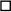 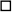 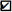 教育部直属院校 其他部委所属院校 地方院校教育部直属院校 其他部委所属院校 地方院校教育部直属院校 其他部委所属院校 地方院校教育部直属院校 其他部委所属院校 地方院校教育部直属院校 其他部委所属院校 地方院校教育部直属院校 其他部委所属院校 地方院校学校办学基本类型公办 民办 中外合作办学机构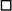 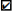 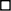 公办 民办 中外合作办学机构公办 民办 中外合作办学机构公办 民办 中外合作办学机构公办 民办 中外合作办学机构公办 民办 中外合作办学机构公办 民办 中外合作办学机构已有专业学科门类哲学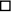 理学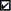 经济学  法学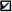 工学     农学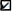 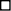 经济学  法学工学     农学教育学  文学     历史学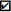 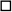 医学     管理学  艺术学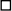 教育学  文学     历史学医学     管理学  艺术学教育学  文学     历史学医学     管理学  艺术学教育学  文学     历史学医学     管理学  艺术学学校性质综合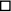 语言农业 政 法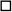 农业 政 法林业体育医药 艺术医药 艺术师范民族曾用名建校时间20002000首次举办本科教育年份首次举办本科教育年份首次举办本科教育年份2006年2006年通过教育部本科教学评 估类型审核评估审核评估通过时间通过时间通过时间2019年11月2019年11月专任教师总数13141314专任教师中副教授及以上职称教师数专任教师中副教授及以上职称教师数专任教师中副教授及以上职称教师数854854现有本科专业数3939上一年度全校本科招生人数上一年度全校本科招生人数上一年度全校本科招生人数46134613上一年度全校本科毕业人数56585658近三年本科毕业生平均就业率近三年本科毕业生平均就业率近三年本科毕业生平均就业率97.82%97.82%学校简要历史沿革上海建桥学院创办于2000年，2005年升格为本科院校，2010年增列为学士学位授予单位。2013年、2019年分别通过教育部本科教学工作合格评估和审核评估，2020年通过上海市新增硕士学位授予单位立项建设验收。学校是全国党建工作示范高校、全国文明单位、全国群众体育先进单位、全国厂务公开民主管理先进单位、上海市依法治校示范校。上海建桥学院创办于2000年，2005年升格为本科院校，2010年增列为学士学位授予单位。2013年、2019年分别通过教育部本科教学工作合格评估和审核评估，2020年通过上海市新增硕士学位授予单位立项建设验收。学校是全国党建工作示范高校、全国文明单位、全国群众体育先进单位、全国厂务公开民主管理先进单位、上海市依法治校示范校。上海建桥学院创办于2000年，2005年升格为本科院校，2010年增列为学士学位授予单位。2013年、2019年分别通过教育部本科教学工作合格评估和审核评估，2020年通过上海市新增硕士学位授予单位立项建设验收。学校是全国党建工作示范高校、全国文明单位、全国群众体育先进单位、全国厂务公开民主管理先进单位、上海市依法治校示范校。上海建桥学院创办于2000年，2005年升格为本科院校，2010年增列为学士学位授予单位。2013年、2019年分别通过教育部本科教学工作合格评估和审核评估，2020年通过上海市新增硕士学位授予单位立项建设验收。学校是全国党建工作示范高校、全国文明单位、全国群众体育先进单位、全国厂务公开民主管理先进单位、上海市依法治校示范校。上海建桥学院创办于2000年，2005年升格为本科院校，2010年增列为学士学位授予单位。2013年、2019年分别通过教育部本科教学工作合格评估和审核评估，2020年通过上海市新增硕士学位授予单位立项建设验收。学校是全国党建工作示范高校、全国文明单位、全国群众体育先进单位、全国厂务公开民主管理先进单位、上海市依法治校示范校。上海建桥学院创办于2000年，2005年升格为本科院校，2010年增列为学士学位授予单位。2013年、2019年分别通过教育部本科教学工作合格评估和审核评估，2020年通过上海市新增硕士学位授予单位立项建设验收。学校是全国党建工作示范高校、全国文明单位、全国群众体育先进单位、全国厂务公开民主管理先进单位、上海市依法治校示范校。上海建桥学院创办于2000年，2005年升格为本科院校，2010年增列为学士学位授予单位。2013年、2019年分别通过教育部本科教学工作合格评估和审核评估，2020年通过上海市新增硕士学位授予单位立项建设验收。学校是全国党建工作示范高校、全国文明单位、全国群众体育先进单位、全国厂务公开民主管理先进单位、上海市依法治校示范校。学校近五年专业增设、 停招、撤并情况学校以长三角一体化发展国家战略为背景，以上海大力推进“五个中心”、强化“四大功能”和社会主义现代化国际大都市建设为依托，紧密对接上海自贸试验区临港新片区的功能定位、产业定位和城市目标，以学科专业群对接行业产业链，调整和优化学科专业布局。学校现设有本科专业37个，覆盖经济学、管理学、文学、工学、艺术学、理学、教育学7个门类。近五年来，根据学校发展规划，学校加快新工科、新文科以及区域经济社会发展急需专业的布局和建设，累计申报并通过的本科专业共计7个，分别是学前教育、护理学、健康服务与管理、艺术与科技、养老服务管理、时尚传播、智能制造工程等。学校建校至今未出现停招和撤并专业的情况。学校以长三角一体化发展国家战略为背景，以上海大力推进“五个中心”、强化“四大功能”和社会主义现代化国际大都市建设为依托，紧密对接上海自贸试验区临港新片区的功能定位、产业定位和城市目标，以学科专业群对接行业产业链，调整和优化学科专业布局。学校现设有本科专业37个，覆盖经济学、管理学、文学、工学、艺术学、理学、教育学7个门类。近五年来，根据学校发展规划，学校加快新工科、新文科以及区域经济社会发展急需专业的布局和建设，累计申报并通过的本科专业共计7个，分别是学前教育、护理学、健康服务与管理、艺术与科技、养老服务管理、时尚传播、智能制造工程等。学校建校至今未出现停招和撤并专业的情况。学校以长三角一体化发展国家战略为背景，以上海大力推进“五个中心”、强化“四大功能”和社会主义现代化国际大都市建设为依托，紧密对接上海自贸试验区临港新片区的功能定位、产业定位和城市目标，以学科专业群对接行业产业链，调整和优化学科专业布局。学校现设有本科专业37个，覆盖经济学、管理学、文学、工学、艺术学、理学、教育学7个门类。近五年来，根据学校发展规划，学校加快新工科、新文科以及区域经济社会发展急需专业的布局和建设，累计申报并通过的本科专业共计7个，分别是学前教育、护理学、健康服务与管理、艺术与科技、养老服务管理、时尚传播、智能制造工程等。学校建校至今未出现停招和撤并专业的情况。学校以长三角一体化发展国家战略为背景，以上海大力推进“五个中心”、强化“四大功能”和社会主义现代化国际大都市建设为依托，紧密对接上海自贸试验区临港新片区的功能定位、产业定位和城市目标，以学科专业群对接行业产业链，调整和优化学科专业布局。学校现设有本科专业37个，覆盖经济学、管理学、文学、工学、艺术学、理学、教育学7个门类。近五年来，根据学校发展规划，学校加快新工科、新文科以及区域经济社会发展急需专业的布局和建设，累计申报并通过的本科专业共计7个，分别是学前教育、护理学、健康服务与管理、艺术与科技、养老服务管理、时尚传播、智能制造工程等。学校建校至今未出现停招和撤并专业的情况。学校以长三角一体化发展国家战略为背景，以上海大力推进“五个中心”、强化“四大功能”和社会主义现代化国际大都市建设为依托，紧密对接上海自贸试验区临港新片区的功能定位、产业定位和城市目标，以学科专业群对接行业产业链，调整和优化学科专业布局。学校现设有本科专业37个，覆盖经济学、管理学、文学、工学、艺术学、理学、教育学7个门类。近五年来，根据学校发展规划，学校加快新工科、新文科以及区域经济社会发展急需专业的布局和建设，累计申报并通过的本科专业共计7个，分别是学前教育、护理学、健康服务与管理、艺术与科技、养老服务管理、时尚传播、智能制造工程等。学校建校至今未出现停招和撤并专业的情况。学校以长三角一体化发展国家战略为背景，以上海大力推进“五个中心”、强化“四大功能”和社会主义现代化国际大都市建设为依托，紧密对接上海自贸试验区临港新片区的功能定位、产业定位和城市目标，以学科专业群对接行业产业链，调整和优化学科专业布局。学校现设有本科专业37个，覆盖经济学、管理学、文学、工学、艺术学、理学、教育学7个门类。近五年来，根据学校发展规划，学校加快新工科、新文科以及区域经济社会发展急需专业的布局和建设，累计申报并通过的本科专业共计7个，分别是学前教育、护理学、健康服务与管理、艺术与科技、养老服务管理、时尚传播、智能制造工程等。学校建校至今未出现停招和撤并专业的情况。学校以长三角一体化发展国家战略为背景，以上海大力推进“五个中心”、强化“四大功能”和社会主义现代化国际大都市建设为依托，紧密对接上海自贸试验区临港新片区的功能定位、产业定位和城市目标，以学科专业群对接行业产业链，调整和优化学科专业布局。学校现设有本科专业37个，覆盖经济学、管理学、文学、工学、艺术学、理学、教育学7个门类。近五年来，根据学校发展规划，学校加快新工科、新文科以及区域经济社会发展急需专业的布局和建设，累计申报并通过的本科专业共计7个，分别是学前教育、护理学、健康服务与管理、艺术与科技、养老服务管理、时尚传播、智能制造工程等。学校建校至今未出现停招和撤并专业的情况。申报类型新增目录外专业新增目录外专业新增目录外专业新增目录外专业专业代码专业名称专业名称学位授予门类修业年限修业年限专业类专业类代码专业类代码门类门类代码门类代码所在院系名称学校相近专业情况学校相近专业情况学校相近专业情况学校相近专业情况学校相近专业情况相近专业 1（填写专业名称）开设年份相近专业 2（填写专业名称）开设年份相近专业 3（填写专业名称）开设年份申报专业主要就业领域申报专业主要就业领域人才需求情况（请加强与用人单位的沟通，预测用人单位对该专业的岗位需求。此处填写的内容要具体到用人单位名称及其人才需求预测数）人才需求情况（请加强与用人单位的沟通，预测用人单位对该专业的岗位需求。此处填写的内容要具体到用人单位名称及其人才需求预测数）人才需求情况（请加强与用人单位的沟通，预测用人单位对该专业的岗位需求。此处填写的内容要具体到用人单位名称及其人才需求预测数）人才需求情况（请加强与用人单位的沟通，预测用人单位对该专业的岗位需求。此处填写的内容要具体到用人单位名称及其人才需求预测数）申报专业人才需求调研情况年度计划招生人数年度计划招生人数申报专业人才需求调研情况预计升学人数预计升学人数申报专业人才需求调研情况预计就业人数预计就业人数申报专业人才需求调研情况其中：（请填写用人单位名称）其中：（请填写用人单位名称）申报专业人才需求调研情况（请填写用人单位名称）（请填写用人单位名称）申报专业人才需求调研情况（请填写用人单位名称）（请填写用人单位名称）申报专业人才需求调研情况（请填写用人单位名称）（请填写用人单位名称）（包括培养目标、基本要求、修业年限、授予学位、主要课程、主要实践性教学环节和主要专业实验、教学计划等内容）（如需要可加页）课程名称课程总学时课程周学时拟授课教师授课学期姓名性别出生年月拟授课程专业技术职务学历最后学历毕业学校最后学历毕业专业最后学历毕业学位研究领域专职/兼职专任教师总数具有教授（含其他正高级）职称教师数比例%具有副教授及以上（含其他副高级）职称教师数比例%具有硕士及以上学位教师数比例%具有博士学位教师数比例%35岁及以下青年教师数比例%36-55岁教师数比例%兼职/专职教师比例专业核心课程门数专业核心课程任课教师数姓名性别性别专业技术职务专业技术职务行政职务拟承担课程现在所在单位现在所在单位最后学历毕业时间、学校、专业最后学历毕业时间、学校、专业最后学历毕业时间、学校、专业主要研究方向主要研究方向主要研究方向从事教育教学改革研究及获奖情况（含教改项目、研究论文、慕课、教材等）从事教育教学改革研究及获奖情况（含教改项目、研究论文、慕课、教材等）从事教育教学改革研究及获奖情况（含教改项目、研究论文、慕课、教材等）从事科学研究及获奖情况从事科学研究及获奖情况从事科学研究及获奖情况近三年获得教学研究经费（万元）近三年获得教学研究经费（万元）近三年获得教学研究经费（万元）近三年获得科学研究经费（万元）近三年获得科学研究经费（万元）近三年给本科生授课课程及学时数近三年给本科生授课课程及学时数近三年给本科生授课课程及学时数近三年指导本科毕业设计（人次）近三年指导本科毕业设计（人次）可用于该专业的教学实验设备总价值（万元）可用于该专业的教学实验设备数量（千元以上）开办经费及来源生均年教学日常支出（元）2570.642570.642570.64实践教学基地（个）教学条件建设规划及保障措施教学实验设备名称型号规格数量购入时间设备价值（千元）总体判断拟开设专业是否可行总体判断拟开设专业是否可行□是	□否理由：理由：理由：拟招生人数与人才需求预测是否匹配拟招生人数与人才需求预测是否匹配□是	□否本专业开设的基本条件是否符合教学质量国家标准教师队伍□是	□否本专业开设的基本条件是否符合教学质量国家标准实践条件□是	□否本专业开设的基本条件是否符合教学质量国家标准经费保障□是	□否专家签字：专家签字：专家签字：上海建桥学院办公室                        2024年3月25日印发